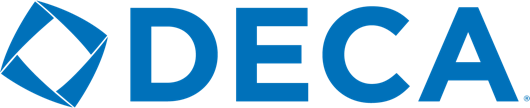 ARTICLE I	NAMESection 1.  	The official name of this organization shall be (school) Chapter of the (association) Association of DECA Inc. and may be referred to as (school) DECA Chapter.ARTICLE II	PURPOSESection 1.	To prepare emerging leaders and entrepreneurs for careers in marketing, finance, hospitality, and management. Section 2.	To prepare the next generation to be academically prepared, community oriented, professionally responsible, and experienced leaders.  Section 3.	To equip student members, teacher advisors, and professional associates to be engaged citizens who practice the DECA values of competence, integrity, teamwork, and innovation in our free enterprise system.ARTICLE III	ORGANIZATIONSection 1.	The (school) Chapter, (association) Association of DECA is an organization of students enrolled in business and marketing classes, career technical education, and related courses preparing to advance to the next level of career and college readiness.ARTICLE IV	MEMBERSHIPSection 1.	The (school) DECA Chapter may be chartered as a member of the (association) Association of DECA upon the approval of the (association) Association of DECA.Section 2.	The classes of membership that shall be recognized are:High School MembersAlumni MembersProfessional MembersHonorary Life MembersARTICLE V	VOTINGSection 1.	(School) DECA Chapter members shall exercise their franchise in (association) Association DECA through voting delegates as may be approved by the (association) Association of DECA.ARTICLE VI	MEETINGSSection 1.	Regular meeting shall be held at least once each month during the school year.Section 2.	Parliamentary procedure of all meetings will be governed by Robert’s Rules of Order, Newly Revised.  ARTICLE VII	OFFICERSSection 1.	DECA Mission-Based Officer Positions.The officers of the (School) DECA Chapter shall be based on the mission of DECA consisting of a President, Vice President of Leadership, Vice President of Career Development, Vice President of Marketing, Vice President of Finance and Vice President of Hospitality.  Upon approval of the DECA teacher/advisor, the chapter executive council may appoint additional directors reporting to the corresponding mission-based vice present as the needs, goals, and aspirations of the chapter may need. Each chapter officer and appointed leaders shall exercise the duties of the office to which he/she has been selected/elected.Section 2.	Officer Selection.The officers of the (School) DECA Chapter shall be nominated and selected by a determined process at the first regular business meeting of each school year.  ARTICLE VIII	ADVISOR(S)Section 1.	DECA Chapter Advisor. The (School) DECA Chapter Advisor shall be a business and marketing instructor or related credentialed professional educator approved by the host school administration to be a DECA Chapter Advisor.ARTICLE IX	FINANCESSection 1.	(School) DECA Chapter will be responsible for State and DECA Inc. chapter affiliation fees according to the number of individual members claimed in each membership classification, times the amount established for that classification of the state chartered association and international levels.Section 2.	The (School) DECA Chapter Advisor shall be responsible for the DECA Chapter finances and will furnish and annual audit to the (association) Association DECA Office upon request.ARTICLE X	BRAND IDENTITYSection 1.	DECA Diamond.  Four Inner Points Represent DECA’s Comprehensive Learning ProgramDECA’s Comprehensive Learning Program comes together to integrate, apply, connect and promote emerging leaders and entrepreneurs. DECA:Integrates into classroom instruction. Authentic experiential learning methods to prepare student members for college and career.Applies Learning. Student members put their knowledge into action through rigorous project based activities that require creative solutions with practical outcomes.Connects to Business: Partnerships with businesses at a local and broader level provide DECA students realistic insight into industry and promote meaningful, relevant learning.Promotes Competition: As in a global economy, a spark of competition drives DECA students to excel and improve their performance.
Four Outer Points Represent DECA’s Guiding PrinciplesDECA’s Guiding Principles outline how we fulfill our mission and the outcome of the polished, professional, and purpose-driven leader we expect to flow from the emerging leader experience. DECA prepares the next generation of leaders to be:Academically Prepared: DECA students are ambitious, high achieving leaders equipped to meet the challenges of their aspirations.Community Oriented: DECA students continually impact and improve their local and broader communities.Professionally Responsible: DECA students are poised professionals with ethics, integrity and high standardsExperienced Leaders: DECA students are empowered through experience to provide effective leadership through goal setting, consensus building, and project implementation.Section 2.	Colors. The traditional official colors of the (School) DECA Chapter shall be blue and gold.The contemporary branding of (School) DECA Chapter shall be blue and white.Section 3.	Brand Guidelines.The (School) DECA Chapter shall comply with all DECA branding guidelines and established dress code. ARTICLE XI	AMENDMENTSSection 1.	Amendment Process. To amend this constitution, the proposed amendment must be presented, in writing to the chapter president by any DECA member. The president will present the amendment to the membership where it must be approved by a three-fourth-majority vote for adoption.Section  2.  	Continuity with State and International DECA Bylaws.No rules, regulations or bylaws shall be adopted which are contrary to this constitution or inconsistent with the state chartered association and international association corporate or student division bylaws or policies and procedures.CONSTITUTION